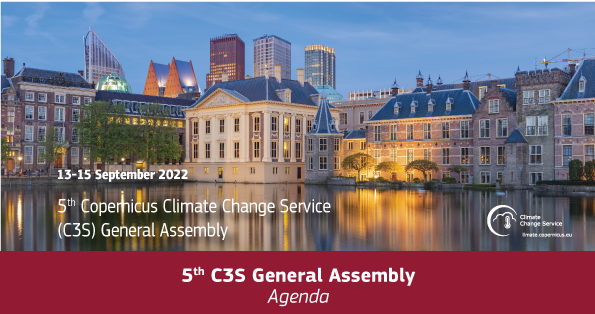 MONDAY 12 SEPTEMBER15h00-19h00 INTERNAL C3S MEETING (C3S STAFF ONLY)AROUND 17h00-17h45 EXTENDED COFFEE/TEA BREAKTUESDAY 13 SEPTEMBER08h00-12h00 C3S side meetings with contractors (by invitation only)12h00-13h00 LUNCH BREAK13h00: Start of the General AssemblyModerator: Ali Al-Jaberi (ProModeration, promoderation.nl)Ali is a professional moderator of high-level events and studio presenter. He is a former Europe correspondent for Associated Press Television News, university lecturer of Public Policy and an award-winning public speaker. He also works as a consultant and trainer in strategic communication. The moderator will guide us through the sessions. Unless noted otherwise, each talk is 12 minutes, followed by one or two quick questions from the floor. When the talks in a particular session are completed, the speakers form a panel. Around 30 minutes are allocated for interactive discussion, including comments from the floor, moderator and C3S staff.13h00-14h00 Session 1: Introduction (hosts, DG DEFIS, EC: Hugo Zunker)Short protocol opening talks (30 minutes for the host speakers)Gerard van der Steenhoven (Director General, KNMI)Lilian van der Aarsen (Director of the Staff of the Delta Programme Commissioner)Laura Birkman (The Hague Centre for Strategic Studies, HCSS)Samantha Burgess and Carlo Buontempo (ECMWF): C3S main achievements so far + C3S plans for the Copernicus 2 phase (25 minutes)14h00-16h00 Session 2: Observations (in-situ data, satellite ECVs, reprocessed datasets)Han Dolman (University Amsterdam, GCOS chair): The influence of GCOS ECV requirements on future climate monitoring missionsJörg Schulz (EUMETSAT): EUMETSAT reprocessing capabilitiesJoaquin Munoz-Sabater (ECMWF): The evolution of C3S satellite ECV datasets in Cop2 Paul Poli (ECMWF): The evolution of C3S in-situ datasets in Cop2Thomas Popp (DLR-DFD): How the CO2 / methane climate data records are computedAmy Doherty (ESA CCI Climate Modelling User Group, CMUG): Link between the climate modelling community and the satellite ECVs16h00-16h30 GROUP PHOTO and COFFEE/TEA BREAK16h30-17h00 Introduction to posters + introduction of Copernicus legal expert (László Ziegler)17:00 onwards:  Poster session and Copernicus “legal clinic” (questions on legal aspects of the programme can be raised and answered by ECMWF Copernicus legal experts; note: the posters will be available for viewing until the end of the GA18h00-20h00 ICE BREAKER (COCKTAIL PARTY)WEDNESDAY 14 SEPTEMBER09h00-11h00 Session 3: Global and regional reanalysesPeter Thorne (IPCC): The increasing importance of climate reanalysis in IPCC assessment reportsSebastian Hendrik Sterl (IRENA): An all-Africa dataset of energy model “supply regions” for solar PV and wind powerJason Box (Geological Survey of Denmark): What the Copernicus Arctic Regional Reanalysis can add to the existing reanalysis information in GreenlandMorten Koltzow (Met Norway): The strengths and weaknesses of the new Arctic and European regional reanalysesHans Hersbach / Bill Bell (ECMWF): Characteristics of ERA5 and innovations for ERA6Chunxue Yang (CNR): The EQC evaluation of C3S reanalysis information: status and plans11h00-11h30 COFFEE/TEA BREAK11h30-13h30 Session 4: C3S digital infrastructure (CDS) Remi Gandoin (C2Wind): Wind Energy practitioners and the CDSNils Hempelmann (OGC): Integrated technologies: The OGC Climate Resilience Theme Recorded video presentation of Kaah Menang (assisted by Edward Comyn-Platt, ECMWF): The user experience of the CDSAngel Lopez Alos (ECMWF): Overview of CDS and convergence towards CADS 2.0 (10 minutes)Alessandro Amici (B-Open)/Daniel San Martin (Predictia): Introduction to the forthcoming modernized CDS (10 minutes) Joana Miguens (EUMETSAT): WEkEO and Copernicus data usability and fusion (10 minutes)Jörn Hoffmann (ECMWF): Destination Earth: the road to the first digital twins13h30-15h00 LUNCH BREAK15h00-16h30 Session 5: Climate applications, part IHeleen Ekker (NOS): How to use climate data in journalism?Gerard van der Schrier (KNMI): E-OBS climate indices for monitoring and introducing an operational graphics catalogueJulien Nicolas (ECMWF): Low winds in 2021 – an example of including sector-specific information in the European State of the Climate reportFreja Vamborg (ECMWF): Extreme events in changing climate – ongoing and upcoming developments at C3SChiara Cagnazzo (ECMWF): Climate applications and actionable information from data (10 minutes)16h30-17h00 COFFEE/TEA BREAK17h00-18h45 Session 5: Climate applications, part II Cinzia Losenno (EIB): The use of climate information at the European Investment BankCristina Ananasso and Julie Letertre-Danczak (C3S): Initial plans for C3S National Collaboration Programme and Copernicus Thematic Hub on energy, lessons learnt from CAMSChris Stewart (ECMWF): Training and knowledge transfer experience Chiara Solimini (EUSPA): Links of the European Union Agency for the Space Programme to C3SMichela Giusti / Andre Obregon (ECMWF): Addressing user requirements through synergies between the Evaluation and Quality Control (EQC) and User Support (CUS) functions of the C3SEVENING: OFFICIAL DINNER OF THE GENERAL ASSEMBLY (BLEYENBERG RESTAURANT)THURSDAY 15 SEPTEMBER09h00-11h00 Session 6: Seasonal and decadal predictions and climate projectionsEduardo Penabad (ECMWF): How user requirements are shaping the seasonal forecast component of the Copernicus Climate Change Service (C3S)?Shaun Harrigan (ECMWF): The C3S Multi-model Seasonal Hydrological Prediction Service: road to operationalisationAnca Brookshaw (ECMWF): Brief overview of seasonal and decadal predictions and climate projections (10 minutes)Francisco Doblas-Reyes (BSC): Servicing the near term: decadal climate predictionsJose Manuel Gutierrez (University of Cantabria): IPCC Interactive Atlas: plans for its evolution into the Copernicus Interactive Climate Atlas in the CDSEleanor O’Rourke (CMIP6 International Project Office): Facilitating the future CMIP towards meeting societal needs: the CMIP-IPO’s role in strengthening the connection and synergies between CMIP and C3S (10 minutes)Christiana Photiadou (European Environmental Agency): The use of climate change projections in addressing adaptation needs (10 minutes)11h00-11h30 COFFEE BREAK11h30-12h30 Session 7: final discussion followed by concluding remarks and closureSamantha Burgess (ECMWF): User success stories using C3S dataFrancesca Somma (DG DEFIS, EC): GA from the EU perspectiveJean-Noël Thépaut (ECMWF): Some words from the Copernicus management Carlo Buontempo (ECMWF): Summary of main discussion points, conclusions of the GA, closure12h30-13h30 LUNCH BREAK13h30-17h30 C3S side meetings with contractors (by invitation only)